Publicado en Barcelona el 22/11/2022 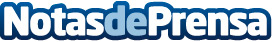 La Patronal CATFormació apuesta por la necesidad de ofrecer una buena orientación profesionalCATFormació apuesta por la necesidad de una buena orientación profesional de los alumnos en los cursos formativos del portal QdcursosDatos de contacto:Oriol MarquèsEDEON MARKETING SL931929647Nota de prensa publicada en: https://www.notasdeprensa.es/la-patronal-catformacio-apuesta-por-la Categorias: Educación Cataluña Emprendedores Servicios Técnicos Cursos http://www.notasdeprensa.es